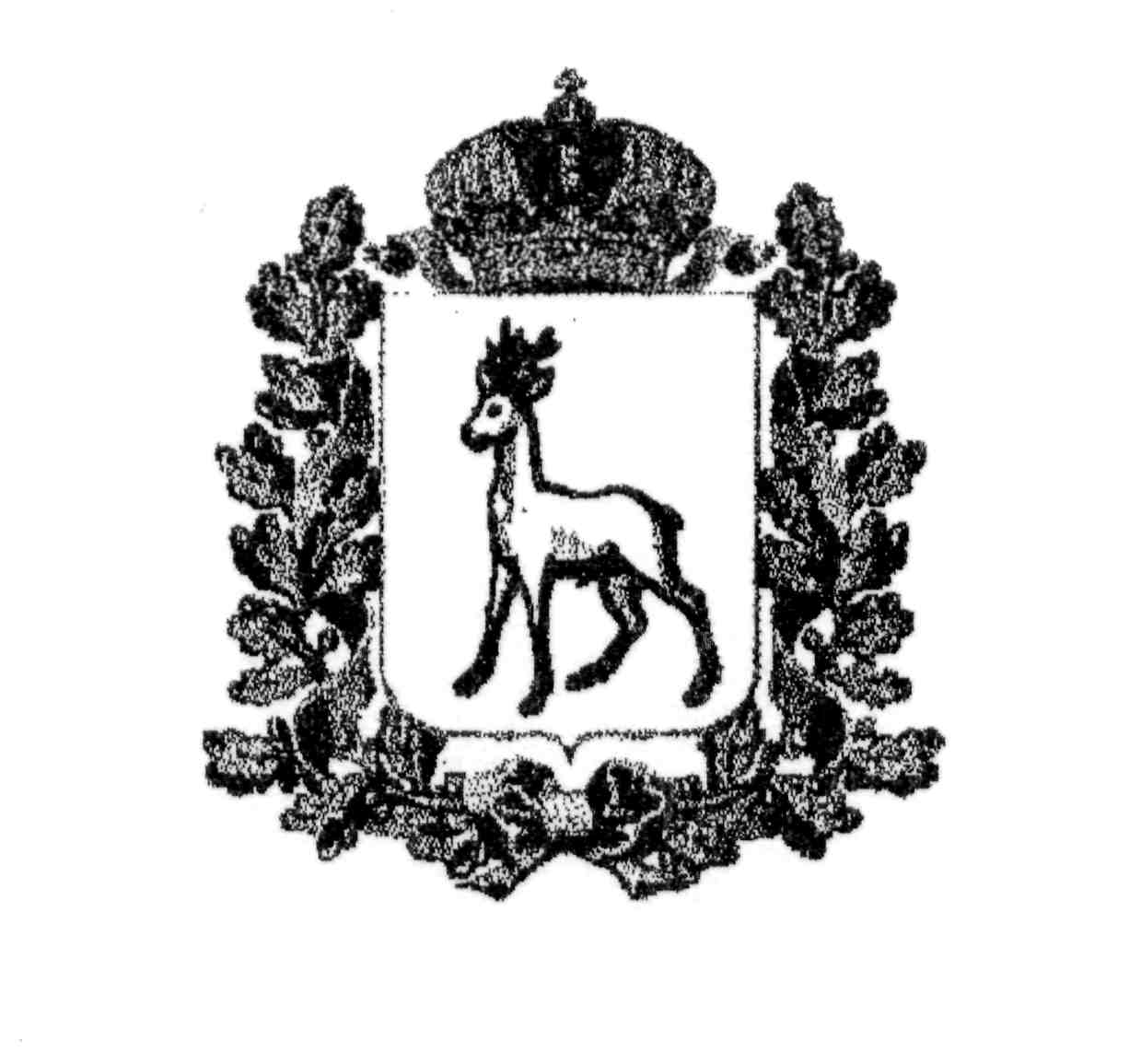 О проведении окружного фестиваля  исследовательских проектов  младших школьников  "Первоцвет"В соответствии  с планом  работы Северо-Восточного управления министерства образования и науки Самарской области  п р и к а з ы в а ю:1. Провести окружной фестиваль  исследовательских проектов   младших  школьников "Первоцвет" (далее - Фестиваль). 2. ГБУ ДПО  «Похвистневский РЦ» (Дуняшиной Н.Б.) обеспечить организационно-методическое сопровождение Фестиваля в соответствии с  Положением  о Фестивале  (Приложение №1).3. Директору ГБОУ гимназии им. С.В.Байменова города Похвистнево (Вагизовой Т.В.) предоставить  помещение и оргтехнику для проведения Фестиваля. 4. Директорам общеобразовательных учреждений округа обеспечить участие учащихся в Фестивале.         5. Контроль за исполнением данного приказа возложить на начальника отдела развития образования СВУ МОиНСО Е.А.Серову.                                                                                   Приложение № 1к приказуСВУ МОиНСОот  13.03.2019 № 070-од                   Положениеоб окружном фестивале  исследовательских проектов    младших школьников "Первоцвет"1.	Общие положения1.1. Настоящее Положение определяет цели и задачи окружного фестиваля  исследовательских  проектов  младших школьников "Первоцвет" (далее – Фестиваля), порядок его организации, проведения, подведения итогов и награждения победителей.1.2. Фестиваль  является одним из направлений работы с одаренными учащимися общеобразовательных учреждений, подведомственных  Северо - Восточному управлению министерства образования и науки Самарской области. 2.  Цели и задачи Фестиваля          2.1. Создание необходимых условий для поддержки интеллектуально одаренных  детей.          2.2. Развитие   у   школьников креативности, самостоятельности мышления, навыков владения предметом исследования, расширения кругозора.           2.3.  Совершенствование         психологического         и         педагогического сопровождения одаренных и способных детей.3. Участники Фестиваля3.1. В Фестивале могут принимать участие учащиеся 4-х классов  общеобразовательных учреждений, которые являются победителями конкурсов исследовательских  проектов  младших школьников на школьном или муниципальном уровне.3.2. В качестве слушателей на Фестивале могут присутствовать научные руководители, педагоги, учащиеся  и родители учащихся.Руководство Фестивалем4.1. Общее руководство Фестивалем осуществляет оргкомитет (Приложение № 1),  в состав которого входят специалисты Северо-Восточного управления, работники  ГБУ ДПО  «Похвистневский РЦ», представители  общеобразовательного учреждения, на базе  которого проводится Фестиваль. 4.2. Оргкомитет Фестиваля:-  координирует работу по подготовке и проведению Фестиваля;-  составляет программу Фестиваля;-  утверждает список участников Фестиваля;-  формирует экспертные комиссии (жюри) Фестиваля.4.3. В состав   экспертных комиссий включаются учителя начальных классов общеобразовательных учреждений округа, методисты, специалисты  СВУ МОиНСО.4.4. Состав экспертной комиссии утверждается приказом СВУ МОиНСО. 5. Сроки и порядок проведения Фестиваля 5.1. Фестиваль проводится в 2 тура:1) школьный и/или муниципальный;2) окружной.          5.2. Первый тур проводится  до 05 апреля  2019 года. 5.3.  Второй  тур  Фестиваля     состоится  20 апреля  2019  года  на базе  ГБОУ гимназии им. С.В.Байменова города Похвистнево,  по адресу: город  Похвистнево, ул. Революционная, д. 139. 5.4. На втором туре Фестиваля предусматриваются публичные выступления участников по результатам собственной исследовательской деятельности на следующих предметных секциях:5.4.1. Секция «Гуманитарная»  (отделения:        литературоведение,       история  России,       языкознание,  искусствоведение). 5.4.2.  Секция «Математическая».5.4.3.  Секция «Естественнонаучная»  (отделения: биология, география, экология и проблемы  Земли). 5.4.4.  Секция «Декоративно-прикладное  творчество» (выставка работ учащихся 1-4 классов). Работы учащихся на выставку образовательные учреждения  привозят в день проведения Фестиваля. 5.5.  Образовательные учреждения представляет по одной работе в каждую предметную секцию. На выставку работ учащихся 1-4 классов  в секции «Декоративно-прикладное творчество» количество работ не ограничено. 5.6. Количество и названия отделений в секциях могут варьироваться оргкомитетом в зависимости от  количества  работ.                       5.7. Регламент выступления участников предусматривает публичную защиту работы продолжительностью до 5 минут, ответы на вопросы экспертов и зрителей до 5 минут. 6.	Критерии отбора работ6.1. На Фестиваль принимаются научно-исследовательские работы.Научно-исследовательская работа – это  работа научного характера, связанная с научным поиском, проведением исследований, экспериментами в целях расширения имеющихся и получения новых знаний.  6.2. Работа должна быть выполнена самостоятельно, соответствовать оформительским требованиям. Необходимо четко обозначить теоретическую и практическую части, а также собственные достижения авторов, области использования результатов.6.3. Объем работы не должен превышать  5 страниц  формата  А 4.6.4. В секции «Декоративно-прикладное творчество»   представляются только  работы учащихся и информация об изготовлении изделия. Участникам данной секции выдаются сертификаты участников.6.5. Работы участников Фестиваля принимаются  Похвистневским РЦ с пометкой - «проверено на плагиат» на обратной странице титульного листа и подписью руководителя проекта.Порядок и сроки подачи заявок на участие в Фестивале
         7.1. Заявки в электронном виде представляются до 08  апреля  2019 года  на адрес: elle332001@mail.ru  с пометкой «Первоцвет».        7.2.  Заявки на участие и работы на бумажных носителях,  а также, согласие на обработку персональных данных должны быть представлены в ГБУ ДПО «Похвистневский РЦ» до 10  апреля  2019 года в соответствии с прилагаемыми формами  (Приложение № 2, 4).8. Требования к структуре  исследовательской работы           Работа, представленная на  Фестиваль, должна соответствовать  следующей структуре:Титульный лист (Приложение №3).Введение (актуальность для ребенка: почему  выбрал эту тему, чем
она  интересна, цель, задачи).Основная часть (описание того, как решались поставленные задачи,
характеристика основных понятий).Заключение (выводы, перспективы дальнейшей деятельности).Источники (в том числе и ссылки на сайты сети «Интернет»).Приложения (фото, рисунки, схемы и т.д.).9.	Подведение итогов         9.1. По окончанию работы предметных секций проводятся заседания экспертных комиссий по отделениям, на которых выносятся решения о победителях и призерах. Все решения экспертных комиссий протоколируются. Работы участников Фестиваля оцениваются в соответствии с критериями (Приложение № 5).           9.2. Участники Фестиваля, представившие лучшие работы, награждаются дипломами (1,2, 3 степени).  9.3.  Всем участникам секции «Декоративно-прикладное  творчество» (выставка работ учащихся) выдаются только сертификаты участников.           Состав оргкомитета окружного  фестиваля                исследовательских проектов  младших школьников "Первоцвет"Петрова В.И., ведущий специалист отдела развития образования СВУ МОиНСО.Алюкова Е.В., методист информационно-методического отдела ГБУ ДПО  «Похвистневский РЦ».Чиликина Е.В.,  заместитель  директора ГБОУ гимназии им. С.В.Байменова города Похвистнево.ОбразецЗаявка на участие в окружном фестивале  исследовательских  проектов  младших школьников "Первоцвет"Примечание: напишите о том, что представленные участники являются победителями школьного или муниципального этапа конкурса исследовательских проектов.Руководитель ОУ                          (подпись)Образец  оформления титульного листа работы участника ФестиваляСеверо-Восточное управлениеминистерства образования и науки Самарской областиОкружной фестиваль  исследовательских  проектов  младших школьников "Первоцвет"….. секцияНАЗВАНИЕ РАБОТЫВыполнил: Иванов Виктор,ученик 4 класса ГБОУ СОШ №1города Похвистнево.Руководитель: Ф.И.О., должностьПохвистнево2019 годСогласие родителя (законного представителя) на фото и видеосъемку несовершеннолетнегоЯ, __________________________________________________________________,(ФИО родителя или законного представителя)паспорт ___________ выдан_____________________________________________,(серия, номер) (когда и кем выдан)На основании свидетельства о рождении, серия ______№__________________свидетельство о рождении, (в случае опекунства указать реквизиты документа, на основании которого осуществляется опека или попечительство)являясь законным представителем несовершеннолетнего _____________________________________________________________________,(ФИО несовершеннолетнего)приходящегося мне _____________, зарегистрированного по адресу:_______________________________________________________________________________,даю свое согласие на фото и видеосъемку моего ребенка ____________________________________________________________________ название образовательного учрежденияс целью дальнейшего участия в окружном конкурсе исследовательских проектов «Первоцвет».Я информирован (а), что ___________________________________ гарантирует название образовательного учреждениечто фото и видео материалы будут использованы только в указанных выше целях в соответствии с действующим законодательством РФ.Данное согласие действует до достижения целей обработки фото и видеоматериалов или в течение срока хранения информации.Данное согласие может быть отозвано в любой момент по моему письменному заявлению.Я подтверждаю, что, давая такое согласие, я действую по собственной воле и в интересах несовершеннолетнего._____________ /_________________/ «____»_________________2019 г.Подпись                                          Расшифровка подписи	 Критерии оценки  работ Фестиваля		  1. Критерии оценки работ Фестиваля:     - соответствие структуры  работы  требованиям  Положения;     - соответствие материала  работы  поставленным целям и задачам.	2. Критерии оценки выступления участников Фестиваля на очном этапе:     - актуальность темы;     - логичность изложения;     - владение  материалом;     - грамотность речи;     - степень раскрытия темы;     - умение пользоваться научно-справочным материалом;     - наглядность, аргументированность;     - творчество и оригинальность выступления.                    Шкала оценки критериев:      0 - не соответствует;      1 - соответствует частично;      2 - соответствует полностью.МИНИСТЕРСТВО ОБРАЗОВАНИЯ И НАУКИСАМАРСКОЙ ОБЛАСТИСЕВЕРО-ВОСТОЧНОЕ УПРАВЛЕНИЕПРИКАЗот  13 марта 2019 года № 070-одРуководитель Северо-Восточного управления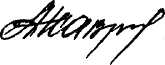                                                          А.Н. КаврынПриложение № 1к Положению об окружном фестивале  исследовательских проектов    младших школьников "Первоцвет"Приложение № 2к Положению об окружном фестивале  исследовательских проектов    младших школьников "Первоцвет"Ф.И. участника(полностью)ГБОУ (сокращенно)КлассТемаФ.И.О.руководителяСекцияПриложение № 3к Положению об окружном фестивале  исследовательских проектов    младших школьников "Первоцвет"Приложение № 4к Положению об окружном фестивале  исследовательских проектов    младших школьников "Первоцвет"Приложение № 5к Положению об окружном фестивале  исследовательских проектов    младших школьников "Первоцвет"